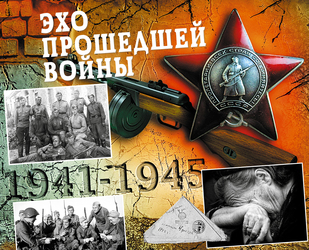 Викторина «Эхо прошедшей войны»Есть события, даты, имена людей, которые вошли в историю города, края и даже в историю всей Земли. О них пишут книги, рассказывают легенды, сочиняют стихи, музыку. Главное же – о них помнят. И эта память передается из поколения в поколение и не дает померкнуть далеким дням и событиям. Одним из таких событий стала Великая Отечественная война нашего народа против фашистской Германии. Память о ней должен сохранить каждый  россиянин. Уважаемые читатели! Приглашаем вас принять участие в викторине на тему «Эхо прошедшей войны». Ответьте на ряд несложных вопросов. Это не займет много времени.Ответы на вопросы викторины принимаются по е-mail: library@mordgpi.ru  до 18 мая 2020 года включительно с указанием в теме письма названия викторины. Уважаемые участники викторины, просим в файле с ответами указывать название викторины, ФИО участника, факультет, группу.Заранее благодарим за участие в викторине.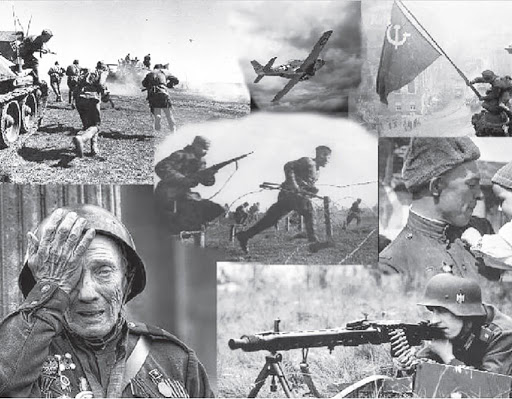 Вопросы к викторине:Назовите дату начала Великой Отечественной войны.А) 22 июня 1941 г.Б) 22 июля 1941 г.В) 22 августа 1941 г.Г) 23 июня 1940 г.Какой город во время этой войны находился в блокаде 900 дней (почти два с половиной года?)А) СталинградБ) Ленинград (Ленинград – теперь он называется Санкт-Петербург)В) РжевГ) МоскваСамое крупное танковое сражение в мировой истории, имевшее место во время Великой Отечественной войны?А) Битва за КавказБ) Битва за МосквуВ) Сталинградская битваГ) Курская битваКакая битва Великой Отечественной войны была раньше?А) Битва за КавказБ) Курская битва В) Битва за МосквуГ) Сталинградская битва Во время Великой Отечественной войны установку БМ–13 солдаты ласково называли?А) АлёнушкаБ) КатюшаВ) ТанюшаГ ) МашенькаПодвиг какого героя лёг в основу повести Бориса Полевого «Повесть о настоящем человеке»?А) летчик Алексей МаресьевБ) разведчик Николай КузнецовВ) солдат Александр МатросовГ) партизанка Зоя КосмедемьянскаяКто написал самое популярное в годы Великой Отечественной войны стихотворение «Жди меня»?А) Михаил ИсаковскийБ) Василий Лебедев-КумачВ) Семён ГудзенкоГ) Константин СимоновКем был Рихард Зорге, получивший посмертно звание Героя Советского Союза?А) конструктор танковБ) командир партизанского отрядаВ) разведчикГ) лётчик-испытательЭтой юной россиянке суждено было стать четвёртой женщиной – Героем Советского Союза и первой в Великой Отечественной войне.А) лётчица Валентина  ГризодубоваБ) партизанка Зоя КосмодемьянскаяВ) подпольщица Ульяна ГромоваГ) снайпер Людмила ПавличенкоКакому полководцу народ присвоил почетное звание «Маршала Победы»?А) Георгий ЖуковБ) Иван КоневВ) Константин РокоссовскийГ) Александр ВасилевскийЧто во время Великой Отечественной войны советские солдаты называли «вторым фронтом»? А) автоматБ) солдатская кашаВ) солдатская кашаГ) американская тушёнкаКакой город во время Великой Отечественной войны называли «запасной столицей»?А) УльяновскБ) КуйбышевВ) АрхангельскГ) ПензаКак называется город, в котором находится монумент «Родина-мать зовет!»?А) СамараБ) ЛуганскВ) ВолгоградГ) Санкт-ПетербургЧто означают чёрный и оранжевый цвета на георгиевской ленточке?А) война и победаБ) скорбь и радостьВ) дым и пламяГ) земля и пламя28 июля 1942 года Сталин издал знаменитый Приказ №227.О чем говорилось в этом приказе? А) «Ни шагу назад!» Б) «Отстоим Волгу-матушку!»В) «Смерть фашистским оккупантам!»Г) «Только вперед, только на линию огня!»Какой российский город в 1941 году временно стал второй столицей нашей страны, когда туда переехало правительство СССР?А) Екатеринбург Б) СамараВ) Омск. Г) Воронеж«Велика Россия, а отступать некуда – позади Москва» . Кому принадлежат эти известные слов А) Кутузову М.И Б) Матросову А.М. В) Клочкову В.Г.Г) Гастелло Н.Ф.По льду какого озера проходила «Дорога жизни», проложенная для снабжения блокадного Ленинграда?А) Ладожское. Б) Онежское. В) Чудское. Г) ПсковскоеНазовите фамилию летчика, Героя Советского Союза, который после тяжелого ранения и ампутации ступней ног, смог снова летать на истребителеА) Виталий ПопковБ) Иван Кожедуб В) Алексей МаресьевГ) Николай ГуляевНазовите крепость, ставшую символом несгибаемого мужества, стойкости и героизма советских воинов впервые дни войны?А) СмоленскаяБ) БрестскаяВ) ПсковскаяГ) Петропавловская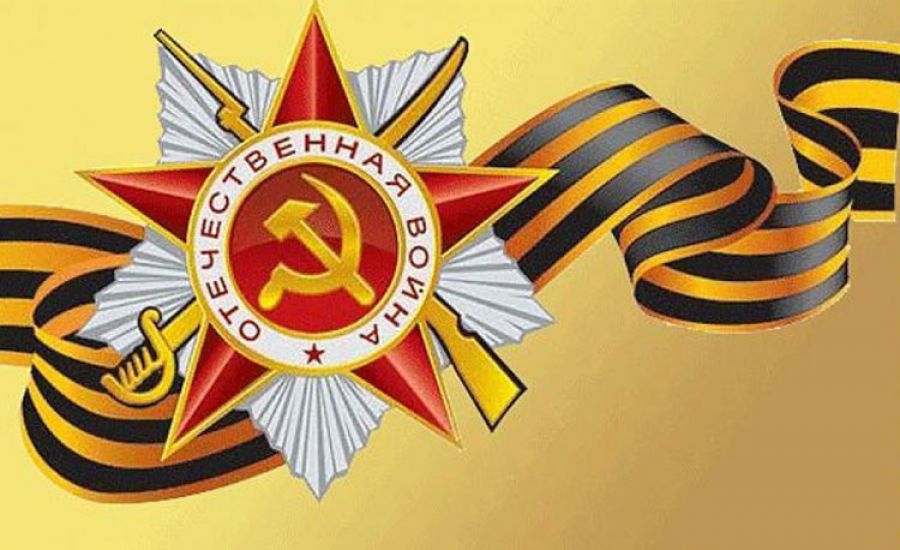 2 ЭтапК 60-летию Победы на Поклонной горе Москвы установлен памятник, изображающий четырёх солдат. Что символизирует каждый из них?По мнению маршала Рокоссовского К. К., за бои в декабре 1941 года под Зеленоградом, где был остановлен натиск фашистов этот посёлок можно было назвать «вторым Бородино». О каком посёлке идет речь? Советский диктор, которому было дано право объявить о начале и окончании войны, обладавший выразительной речью и редким по тембру голосом. Адольф Гитлер объявил его своим личным врагом № 1 (под «номером два» в списке Гитлера значился Сталин). Германские спецслужбы разработали, но так и не смогли воплотить в жизнь план похищения главного диктора Советского Союза, за голову которого рейхом была назначена награда в 100 тысяч (по другим источникам — в 250 тысяч) рейхсмарок.Для нападения на СССР гитлеровское командование сосредоточило 3 группы армий. Какие?16-летний партизан, разведчик, подорвал машину с тремя немецкими военными, у одного из них (генерал - майора) был портфель с важнейшими документами. Погиб в бою в селе Острая Лука Псковской области. Посмертно ему присвоено звание Героя Советского Союза.«Полями воинской славы России» Военная энциклопедия называет Куликово, Полтавское и это, на котором произошло крупнейшее во 2-й мировой войне встречное танковое сражение. Как называется это поле?Назовите нашего знаменитого шпиона, чья информация для Иосифа Сталина стала решающей для победы на Курской дуге?Орденом Отечественной войны награждались военнослужащие, партизаны и контрразведчики за доблесть в бою, уничтожение вражеской техники, успешные атаки. А лётчики получали орден автоматически: стоило только дважды сделать именно это. Что?Какие три российских города на знаменитой Курской дуге  Указом Президента В. В. Путина получили нововведённое почётное звание «Город воинской славы» накануне празднования 62-ой годовщины Великой Победы (май 2007 года)?Как назвался фашистский  чудовищный план уничтожения советских и славянских народов, план заселения европейской части нашей страны немецкими колонистами и включения ее в состав Германии? 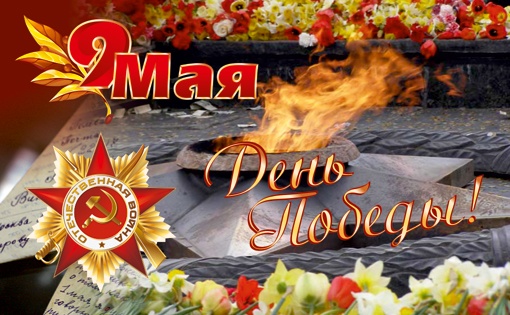 